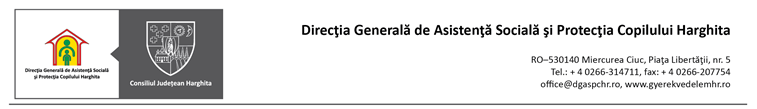 Serviciul achiziţii publice, tehnic şi administrativ, tel. 0266-207760, 0733-553046, fax 0266-207754Nr. 55.150 / 19.04.2018Anunț de achiziție directă a serviciilor de pazăDirecția Generală de Asistență Socială și Protecția Copilului, cu sediul în Miercurea-Ciuc, Piața Libertății, nr. 5, camera 309, cod poștal 50140, județul Harghita, telefon: 0266-314711, fax: 0266-207754, achiziționează servicii de pază, cod CPV 79713000-5, conform caietului de sarcini anexat.Valoarea estimată maximă a contractului cadru este de 35.259,00 lei, reprezentând serviciile de pază pentru o perioadă de 12 luni.Oferta se va transmite până la data de 26.04.2018, ora 10, la sediul Direcției Generale de Asistență Socială și Protecția Copilului Harghita, Piața Libertății, nr. 5, cam. 304, prin poștă, la fax 0266-207754 sau în format electronic la adresa de e-mail: cazan.ioana@dgaspchr.ro.  Odată cu oferta de preț, ofertantul va depune următoarele documente:Declarație pe propria răspundere privind neîncadrarea în prevederile Secțiunii a 4-a, art. 58-63 (evitarea conflictului de interese) din Legea nr. 98/2016, Formularul nr. 1. Persoanele cu funcție de decizie din cadrul autorității contractante sunt: Elekes Zoltan - director general, Adriana Orian - director general adjunct, Basa Jolan - director general adjunct economic, Andras Imre - șef serviciu juridic, Ioana Cazan – șef serviciu achiziții publice, tehnic și administrativ, Daszkel Ildiko – șef Complexul de servicii Miercurea Ciuc.Certificatul constatator emis de Oficiul Registrului Comerțului, în copie conform cu originalul, valabil. Informațiile conținute de certificat să fie reale/actuale la data limită de depunere a ofertelor. Obiectul contractului trebuie să aibă corespondent în codurile CAEN din certificatul constatator.Oferta de preţ (Formularul nr. 2), care va cuprinde valoarea totală a costurilor serviciilor prestate conform celor prevăzute în prezentul anunţ, detaliată într-o anexă conform cerințelor caietului de sarcini.Licența de funcționare pentru activități de pază a obiectivelor, bunurilor și persoanelor, valabilă.Eventualele clarificări sau informații suplimentare se pot solicita prin fax: 0266-207754 sau e-mail: cazan.ioana@dgaspchr.ro.Director general			Șef serviciu achiziții publice, tehnic și administrativ  Elekes Zoltan					      Ioana CazanAPROBATDIRECTOR GENERAL    ELEKES ZOLTANCAIET DE SARCINIPrezentul caiet de sarcini reprezintă ansamblul cerințelor pe baza cărora se elaborează de către fiecare ofertant propunerea tehnică și financiară. Cerințele din caietul de sarcini sunt minimale și obligatorii.Cap. 1 Informații generale         Denumirea autorității contractante: Direcția Generală de Asistență Socială și Protecția Copilului Harghita        Adresa: Piața Libertății nr.5, Miercurea Ciuc        Tel.0266-314711, Fax:0266-207754Cap. 2 ScopulCod CPV 79713000-5 Servicii pază Desfășurarea în condiții optime a activității de pază și protecție, monitorizare și intervenție în strictă conformitate cu Legea nr. 333/2003 republicată privind paza obiectivelor, bunurilor, valorilor și protecția persoanelor, cu modificările și completările ulterioare, în concordanță cu cerințele impuse de siguranța personalului și a beneficiarilor Complexului de servicii din Miercurea Ciuc, rezidenți permanenți/ temporari la sediul din strada Progresului nr. 18, Miercurea-Ciuc.	Incinta Complexului de servicii are suprafața de 8.449 mp, fiind formată din șapte case de tip familial cu câte 12 beneficiari și un centru de recuperare pentru copii cu dizabilități și deficiențe de învățare.Cap. 3 Obiectul solicitării de ofertăAchiziția serviciilor de pază, supraveghere, asigurarea ordinii și protejarea integrității fizice a personalului și a beneficiarilor centrului, în conformitate cu prevederile Legii nr. 333/2003 republicată privind paza obiectivelor, bunurilor, valorilor şi protecţia persoanelor, pentru locația din strada Progresului nr.18, Miercurea Ciuc.- Paza și supravegherea beneficiarilor și a imobilelor din incintă zilnic, în intervalul orar 14.00 – 22.00.- Legitimarea persoanelor străine care intră în instituţie şi înscrierea datelor de identitate ale acestora într-un registru de evidenţă în cazul aprobării accesului acestora în incinta instituției.- Împiedicarea intrării în incinta complexului a persoanelor al căror acces este interzis de către conducerea instituției.- Asigurarea ieşirii beneficiarilor din centru numai pe baza biletului de voie eliberat de educatorul de serviciu al caselor de tip familial din cadrul complexului.- Verificarea la ieșire, în caz de suspiciuni, a bagajelor beneficiarilor, persoanelor aflate în vizită sau a altor persoane străine al căror acces s-a aprobat, respectiv al membrilor personalului la solicitarea conducerii complexului (șef centru sau coordonator personal de specialitate).- Intervenție de specialitate promptă în posibilele manifestări fizice violente ale beneficiarilor.- Sprijinul profesional al agentului de pază la acțiunile de control ale personalului centrului asupra beneficiarilor în vederea prevenirii și combaterii consumului de substanțe psihoactive (ex. prenadez, tutun, alcool, etc.) sau a deținerii de obiecte periculoase în incinta complexului de serviciiCap. 4 Obligațiile și responsabilitățile prestatoruluiPrestatorul va asigura un post de pază la sediul Complexului de servicii, zilnic, între orele 14.00 – 22.00.Serviciile vor fi executate în conformitate cu prevederile legale în vigoare și cu respectarea clauzelor din contractul de achiziție publică. Prestatorul se obligă să asigure emiterea facturii în primele 10 zile ale lunii următoare celei în care prestat serviciul.- Prestatorul de servicii se obligă să asigure protejarea persoanelor (angajații și beneficiarii complexului aflați în interiorul obiectivului asigurat) împotriva oricăror acte ostile care le pot periclita viața, integritatea corporală sau sănătatea.- Prestatorul de servicii se obligă să efectueze controale prin angajații proprii, precum și împreună cu împuterniciții beneficiarului, în scopul realizării eficienței sistemului de pază și a remedierii deficiențelor constatate.- Prestatorul se obligă să doteze personalul cu uniformă, însemne distinctive, echipament de protecție, pe care acesta le poartă numai în timpul executării serviciului. Personalul de pază are obligația de a purta în timpul serviciului un ecuson de identificare cu numele și prenumele, precum și cu denumirea unității la care este angajat.- Prestatorul va folosi agenți de pază autorizați și mijloace de apărare autorizate prin lege.- Prestatorul de servicii garantează păstrarea secretului profesional referitor la activitatea desfășurată.- Prestatorul este obligat să prezinte certificate de calificare profesională pentru angajații care prestează serviciile de pază. Prestatorul trebuie să informeze în timp util, autoritatea contractantă, despre schimbarea personalului utilizat pe parcursul derulării contractului.- Prestatorul de servicii este obligat să respecte întocmai prevederile Legii nr. 333/2003 republicată privind paza obiectivelor, bunurilor, valorilor și protecția persoanelor cu toate modificările și completările ulterioare.- Prestatorul se obligă să permită accesul și ieșirea din obiectiv numai în conformitate cu reglementările în vigoare și dispozițiile interne, conform planului de pază:pentru situații de urgență, agentul aflat în post va solicita intervenția de personal special instruit și dotat pentru acest gen de operațiuni.planul de pază se întocmește de prestator împreună cu reprezentanții beneficiarului, conform Legii nr.333/2003 republicată privind paza obiectivelor, bunurilor, valorilor și protecția persoanelor.- Pentru neexecutarea sau executarea necorespunzătoare a obligațiilor prevăzute în contract, prestatorul de servicii datorează beneficirului despăgubiri care se vor stabili în funcție de valoarea integrală a pagubelor produse. În cazul nerespectării planului de pază sau a programului de lucru (duratei serviciului de pază), beneficiarul își rezervă dreptul de a sancționa prestatorul în conformitate cu legislația în vigoare (administrativ, civil și penal).- Constatarea eventualelor prejudicii și stabilirea despăgubirilor se va face de către o comisie formată din câte un reprezentant al fiecăreia dintre părți.	- Agenții de pază trebuie să fie echipați și dotați cu mijloacele de apărare necesare desfășurării în bune condiții a activității în complex și în perimetrul acestuia. În cazul situațiilor de urgență, agentul de pază trebuie să ia primele măsuri pentru protejarea și salvarea persoanelor, bunurilor și valorilor; să sesizeze urgent Poliția în legătura cu orice faptă de natură să prejudicieze patrimoniul unității sau siguranța persoanelor.Pe timpul serviciului de pază este interzis:să întreprindă acțiuni care nu au legătura cu sarcinile de serviciu;să doarmă sau să încredințeze paza postului altei persoane;să consumă băuturi alcoolice;să se implice în comerţ de orice fel cu beneficiarii;să părăsească postul înainte de ora terminării programului.- Prestatorul va răspunde de aplicarea tuturor măsurilor de securitate a muncii prevăzute de legislația în vigoare, pentru agenții de pază.	- Prestatorul se obligă să depună o declarație pe propria răspundere privind respectarea cerințelor minime de securitate și sănătate a muncii, a măsurilor de protecție a mediului și de securitate la incendii de toată perioada de derulare a contractului.	- Prestatorul va răspunde de comunicarea, înregistrarea, declararea și organizarea cercetării accidentelor de muncă suferite de agenții de pază în incinta obiecctivului.	- Prestatorul este obligat să asigure și să supravegheze modul de desfășurare al serviciului de pază și protecție și să asigure resursele umane necesare îndeplinirii contractului.- Pentru nerespectarea condițiilor contractuale stabilite, autoritatea contractantă poate rezilia unilateral contractul de prestare servicii, cu preaviz de 5 zile.	- Respectarea cu strictețe a prevederilor art. 41 din Legea nr. 333/2003 republicată privind paza obiectivelor, bunurilor, valorilor și protecția persoanelor, respectiv „personalul de pază are obligația de a purta în timpul serviciului un ecuson de identificare cu numele și prenumele, precum și denumirea unității la care este angajat”, precum și art. 46, lit.o), respectiv „să execute întocmai dispozițiile șefilor ierarhici, cu excepția celor vădit nelegale, și să fie respectuos în raporturile de serviciu”.Prestatorul de servicii de pază are obligația să instruiască lunar întregul efectiv de pază angajat în executarea contractului.Cap. 5 Dotări minime obligatoriiAgenții de pază vor fi echipați și dotați corespunzător de către firma de pază (uniforme și însemne distinctive/inscripționate ale societății de pază, echipament de emisie – recepție, alte mijloace – baston cauciuc, spray neuroparalizant);Cap. 6 Durata contractuluiContractul de servicii se va încheia pe o perioadă de 8 luni, cu posibilitatea de prelungire pe o perioadă de 4 luni.Contractul poate înceta la solicitarea oricăreia dintre părți, cu un preaviz de 30 de zile.            Cap. 7 Modalități de platăAutoritatea contractantă va efectua plata lunar, în termen de 30 zile de la data înregistrării la sediul instituției a facturii prestatorului pentru activitatea desfășurată în luna precedentă. Şef serviciu achiziţii publice, tehnic şi administrativIoana Cazan                                                                                                             Întocmit,                                                                                                          Clarissa VițaFormular nr. 1OPERATOR ECONOMIC__________________(denumirea/numele)DECLARAŢIEprivind neîncadrarea în situaţiile prevăzute la Secțiunea a 4-a, art. 58-63din Legea nr. 98/2016 privind achizițiile publiceSubsemnatul______________________________, reprezentant legal al ___________________,(denumirea/numele si sediul/adresa operatorului economic), declar pe propria răspundere, sub sancţiunea excluderii din procedură şi a sancţiunilor aplicate faptei de fals in acte publice, că nu ne aflăm în situaţia prevazută la Secțiunea a 4-a, art. 58-63 din Legea nr. 98/2016, respectiv Ofertantul (se înscrie numele) _____________________ nu are drept membri în cadrul consiliului de administraţie/organ de conducere sau de supervizare şi/sau nu are acţionari ori asociaţi persoane care sunt soţ/soţie, rudă sau afin până la gradul al doilea inclusiv sau care se află în relaţii comerciale, astfel cum sunt acestea prevăzute la art. 60 din Legea 98/2016, cu persoane ce deţin funcţii de decizie în cadrul autorităţii contractante, respectiv:- Elekes Zoltan - director general, - Adriana Orian - director general adjunct, - Basa Jolan - director general adjunct economic, - Andras Imre - șef serviciu juridic, - Ioana Cazan – șef serviciu achiziții publice, tehnic și administrativ,- Daszkel Ildiko – șef Complexul de servicii Miercurea CiucSubsemnatul declar că informaţiile furnizate sunt complete şi corecte în fiecare detaliu şi înţeleg că autoritatea contractantă are dreptul de a solicita, în scopul verificării şi confirmării declaraţiilor orice documente doveditoare de care dispunem.Data completării _________________          			                 Operator economic,                       _________________                 (semnatura autorizată şi stampila)          Formular nr. 2FORMULAR DE OFERTĂOFERTANTUL	 ______________________ 	                             (denumirea/numele)CătreDirecția Generală de Asistență Socială și Protecția Copilului HarghitaPiața Libertății, nr. 5/309, Miercurea-Ciuc, județul HarghitaDomnilor,1. Examinând anunțul nr._________, subsemnaţii, reprezentanţi ai ofertantului __________________ (numele complet al ofertantului), ne oferim ca, în conformitate cu prevederile şi cerinţele cuprinse în anunțul mai sus menţionat, să prestăm _______________________________ (denumirea serviciilor), pentru suma de ___________lei fără TVA, la care se adaugă TVA ____%.2. Ne angajăm ca, în cazul în care oferta noastră este stabilită câştigătoare, să prestăm serviciile în graficul de timp anexat.3. Ne angajăm să menţinem această ofertă valabilă pentru o durată de ______ zile, (durata în litere şi cifre), respectiv până la data de ______________ (ziua/luna/anul), şi ea va rămâne obligatorie pentru noi şi poate fi acceptată oricând înainte de expirarea perioadei de valabilitate.4. Această ofertă, împreună cu comunicarea transmisă de dumneavoastră, prin care oferta noastră este stabilită câstigătoare, vor constitui un contract angajant între noi.5. Întelegem că nu sunteţi obligaţi să acceptaţi oferta cu cel mai scăzut preţ sau orice altă ofertă pe care o puteţi primi.Data ___/____/_________________________, (ştampilă şi semnătură), în calitate de _____________, legal autorizat să semnez oferta pentru şi în numele_____________________ (numele complet al ofertantului)Înregistrat la sediul Autorităţii Contractantenr. ............/.............OFERTANTUL …….................……......... Adresă: …………………………………Telefon :…………………………………Fax :……………………………………...E-mail: ……………………………………Nr. .......... / ………………….SCRISOARE DE ÎNAINTARECătreDirecția Generală de Asistență Socială și Protecția Copilului Piața Libertății nr. 5, cam. 304, Miercurea Ciuc, jud. Harghita, RomâniaTel. + 40 266 314711, fax + 40 266 207754Ca urmare a anunțului  nr. ……….. din data de …………., privind achiziția pentru atribuirea contractului de ....................................................................Noi ………………............................................. (denumirea ofertantului), va transmitem alăturat următoarele:a) oferta financiară;b) documentele care însoțesc oferta.Informaţii privind ofertantul:numele şi prenumele persoanei/persoanelor împuternicite să semneze documentele pentru prezenta achiziție: …………………..adresa pentru corespondenţă valabilă pentru comunicare la prezenta achiziție: ……………….telefon: …………..fax valabil pentru comunicarea la prezenta achiziție: ……………….e-mail: ……………Avem speranța că oferta noastră este corespunzatoare și va satisface cerințele dumneavoastră.Data completării _________________Nume ofertant,……...........................(semnătura autorizată)